 Лекция № 4. ''Как ребенок чувствует себя в коллективе?''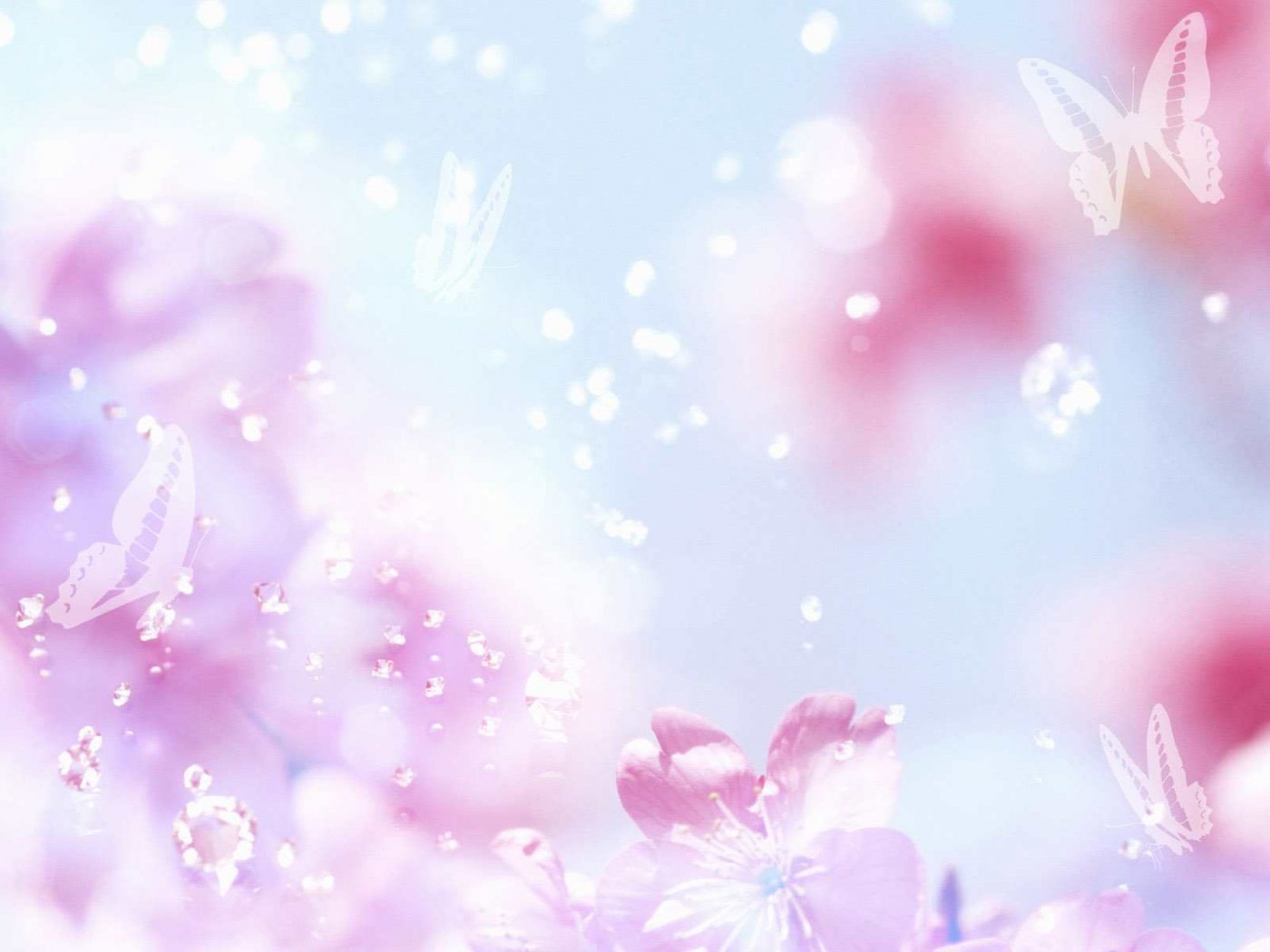 Давайте затронем такую тему как влияние коллектива на личность ребенка. Проблема «своего места» в коллективе совсем не детская. Вспомните, как вы нервничали, например, в первый рабочий день. И это при том, что мы, взрослые, уже хорошо знаем правила хорошего тона и законы общения. А вот нашим детям предстоит их только постигать.Первый осознанный опыт общения со сверстниками ребенок получает в 3−4 года. Кто-то идет в детский сад, а кто-то находит друзей в кружках и на детской площадке. И в это самое время проблем, увы, больше всего. Виной тому чаще всего становится известный детский эгоизм. Такие малыши редко что-то замечают, кроме собственного «я», а другие дети для них не столько друзья, сколько те, кто могут его «повеселить», «развлечь». И это нормальный этап в социальном развитии ребенка, не надо списывать подобные проблемы на плохой характер. Что вам действительно стоит сделать — это не поощрять проявления эгоизма в случаях его проявления. В таком возрасте уже можно попробовать объяснения, но они не всегда действенны. В данной ситуации нельзя недооценивать роль игры в развитии ребенка, которая поможет представить самые разные модели общения. Особенно хорошо работает прием, когда ребенка просят «побыть» его другом, с которым он часто конфликтует.С пяти лет дети обычно уже привыкают к окружению в виде друзей и знакомых. Они все чаще говорят «мы», вместо «я». Это свидетельствует о том, что ребенок уже приноровился к коллективу и усвоил многие правила. Но тут наступают уже другие проблемы. Дошкольники часто копируют поведение других детей и не очень-то любят «белых ворон». Неприятность в том, что явные лидеры в детской компании — задиры и инициаторы проделок. Часто бывает так, что ребенок идет на поводу у таких лидеров, чем вызывает недовольство родителей.В такой ситуации для вас самое время поговорить с ребенком об индивидуальности. Не кричите, что «надо думать своей головой», а просто дайте понять, что именно он, а не другие дети ответственны за его поступки. Объясните ребенку, что высказывать собственное мнение — это смелый поступок, достойный уважения со стороны.